Preisträger der „Inklusionspreise on Tour“ 2022 Inklusionspreise on Tour- 1. Station: 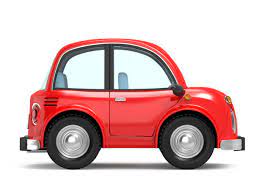 Walderlebniszentrum Gramschatzer Wald am 03.11.2022„Sinneswandeln“- ein Pfad für Menschen mit und ohne Behinderung   Förderverein Walderlebniszentrum Gramschatzer Wald   Gewinner in der Kategorie: Bildung und Erziehung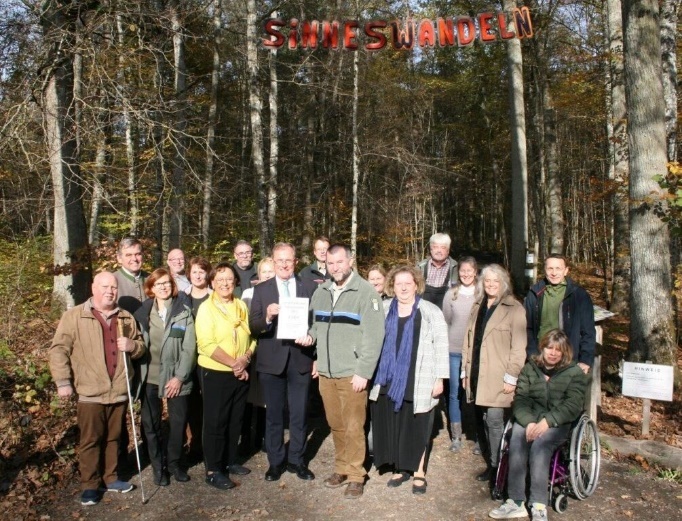  Inklusionspreise on Tour- 2. Station: Marie- Juchacz- Haus, Würzburg am 15.11.2022„Ambulant Betreutes Wohnen“ (ABW)AWO UnterfrankenGewinner in der Kategorie: Wohnen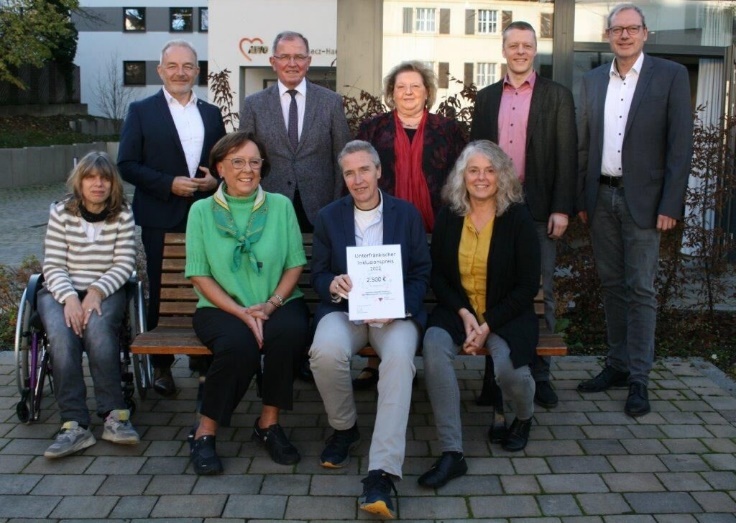  Inklusionspreise on Tour- 3. Station: Priska gGmbh, Schöllkrippen am 17.11.2022„P…- restlos gut!“Priska gGmbhGewinner in der Kategorie: Arbeit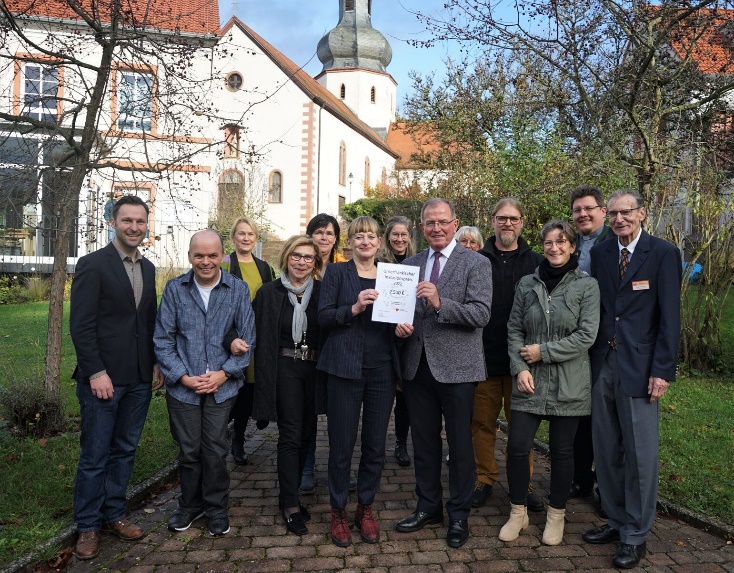 „Inklusive Genusswanderwoche im Biosphärenreservat Rhön“Sonja und Rainer BrellGewinner in der Kategorie: Kultur, Natur und Umwelthttps://www.youtube.com/watch?v=zs0zuq4j8ro Inklusionspreise on Tour- 4. Station: Georgi- Kurhalle Bad Brückenau am 24.11.2022„MS- Freirad“MS- Gruppe Bad BrückenauGewinner in der Kategorie: Freizeit und Sport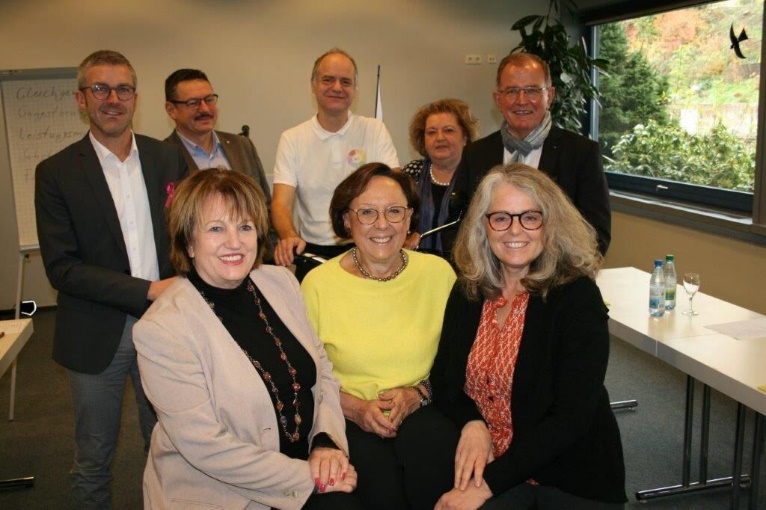  Inklusionspreise on Tour- Station 5: Kickers- Stadion Würzburg am 11.12.2022„Raus aus dem Abseits“FC Würzburger KickersSonderpreis für langjähriges, besonderes gesellschaftliches Engagement im Bereich Inklusion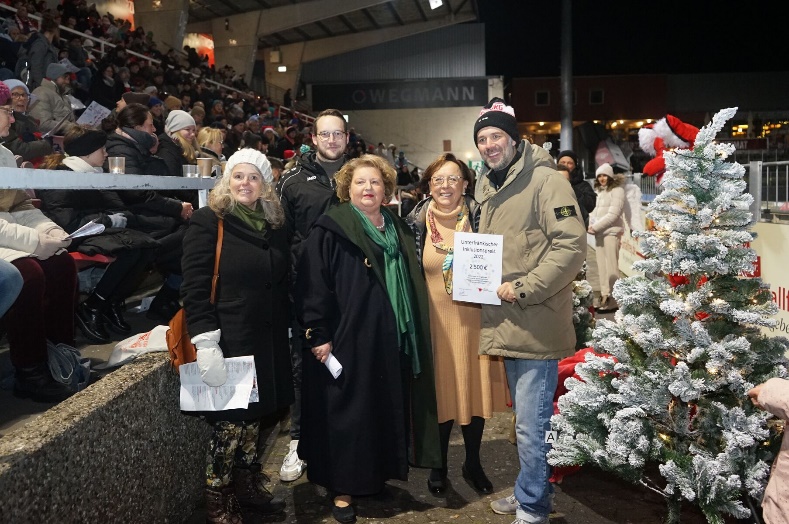 Wir sagen DANKE und freuen uns auf die „Inklusionspreise on Tour“ 2023!